ГРАФИКмероприятий муниципального автономного учреждения дополнительного образования «Дворец творчества»на 2017 – 2018 учебный год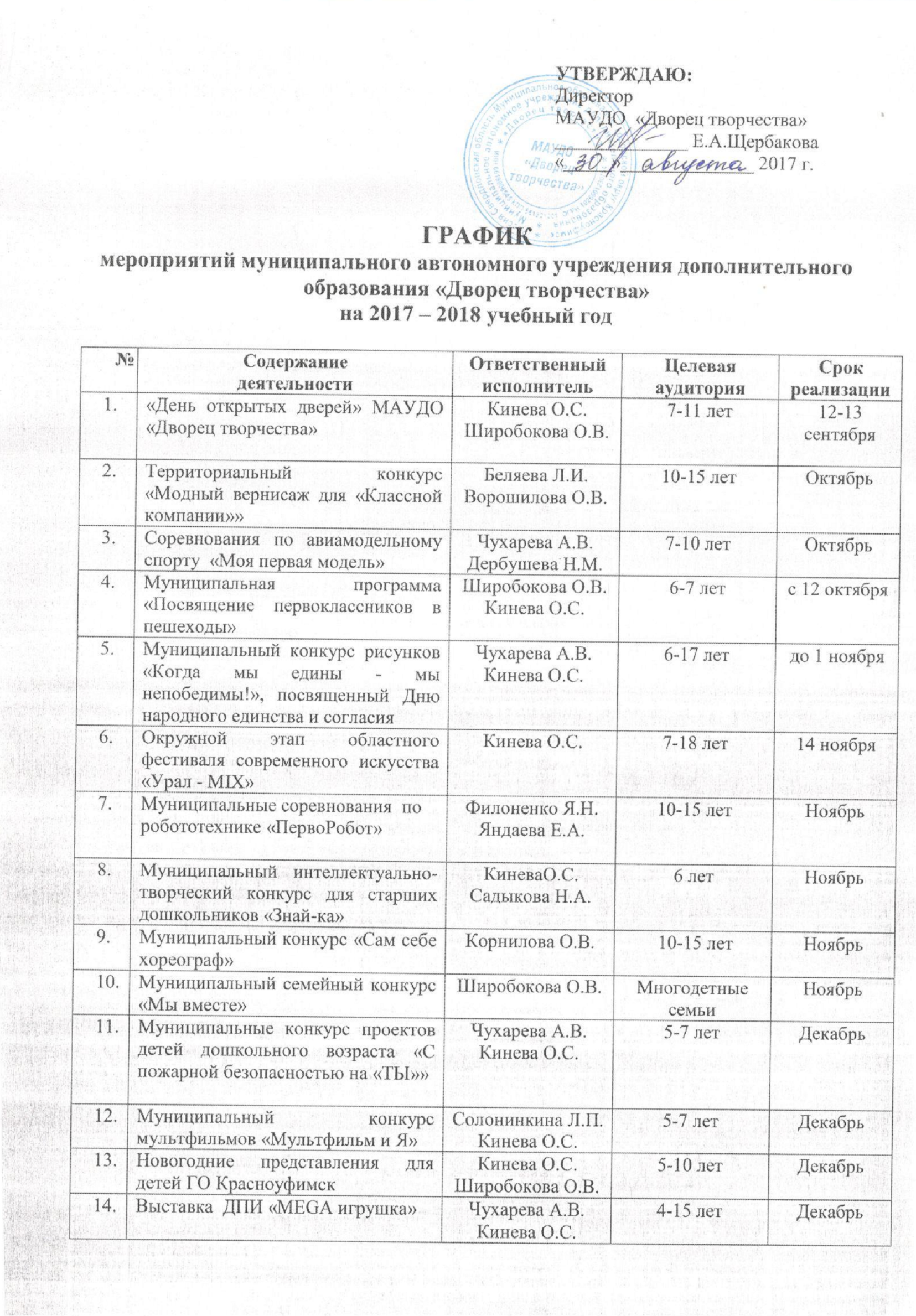 УТВЕРЖДАЮ:Директор МАУДО  «Дворец творчества»______________ Е.А.Щербакова«_____»______________ 2017 г.№СодержаниедеятельностиОтветственный исполнительЦелевая аудиторияСрок реализации«День открытых дверей» МАУДО «Дворец творчества»Кинева О.С.Широбокова О.В.7-11 лет12-13сентябряТерриториальный конкурс «Модный вернисаж для «Классной компании»»Беляева Л.И.Ворошилова О.В.10-15 летОктябрь Соревнования по авиамодельному спорту  «Моя первая модель»Чухарева А.В.Дербушева Н.М.7-10 летОктябрь Муниципальная программа «Посвящение первоклассников в пешеходы»Широбокова О.В.Кинева О.С.6-7 летс 12 октябряМуниципальный конкурс рисунков «Когда мы едины - мы непобедимы!», посвященный Дню народного единства и согласияЧухарева А.В.Кинева О.С.6-17 летдо 1 ноябряОкружной этап областного фестиваля современного искусства «Урал - MIX»Кинева О.С.7-18 лет14 ноябряМуниципальные соревнования  по робототехнике «ПервоРобот» Филоненко Я.Н.Яндаева Е.А.10-15 летНоябрь Муниципальный интеллектуально- творческий конкурс для старших дошкольников «Знай-ка»КиневаО.С.Садыкова Н.А.6 летНоябрь Муниципальный конкурс «Сам себе хореограф»Корнилова О.В. 10-15 летНоябрьМуниципальный семейный конкурс «Мы вместе»Широбокова О.В.Многодетные семьиНоябрь Муниципальные конкурс проектов детей дошкольного возраста «С пожарной безопасностью на «ТЫ»»Чухарева А.В.Кинева О.С.5-7 летДекабрь Муниципальный конкурс мультфильмов «Мультфильм и Я»Солонинкина Л.П.Кинева О.С.5-7 летДекабрьНовогодние представления для детей ГО КрасноуфимскКинева О.С.Широбокова О.В.5-10 летДекабрьВыставка  ДПИ «MEGA игрушка»Чухарева А.В.Кинева О.С.4-15 летДекабрьНовогодняя интерактивная программа «Вечера на хуторе близ Диканьки»Лыскова С.В. Кинева О.С.Широбокова О.В.5-15 летДекабрьМуниципальный интеллектуально-творческий конкурс «Кто хочет стать волшебником»Попова Е.В.5-7 летЯнварь Муниципальный конкурс «Профессия моего папы» посвященный Дню защитника ОтечестваЧухарева А.В.Лобова С.В.Лобова О.Г.Лыскова С.В.5-15 летФевраль Муниципальная олимпиада для детей старшего дошкольного возраста «Мудрый совенок»Кинева О.С.Садыкова Н.А.5 летФевраль Муниципальная выставка-презентация лего - моделей «Чудо модель»Чухарева А.В.Кузнецова Т.С., Неверовский В.А.5-7 летФевраль Региональный этап областного конкурса «Юная модница»Ворошилова О.В.Широбокова О.В.7-15 летФевраль Территориальный фестиваль-конкурс «Творческий дуэт»Беляева Л.И.Широбокова О.В.5-15 летРодителиФевраль Профильные дни:- день искусств;- день профориентации;- фестиваль «ТеХно»;- день здоровья.Кинева О.С.Дружинина С.К.Садыкова Н.А.7-15 летМарт Муниципальный конкурс «День здоровья» для обучающихся учреждений дополнительного образования ГО КрасноуфимскКинева О.С.Чухарева А.В.7-12 летМарт Концертно-игровая программа «23+8: день наоборот»Широбокова О.В.7-15 летМарт Территориальный вокальный конкурс «Волшебный микрофон»Беляева Л.И.Широбокова О.В.5-15 летМарт Муниципальный фестиваль - конкурс детского эстрадного творчества «Красноуфимские звездочки»Широбокова О.В.5-15 летАпрель Муниципальный конкурс чтецов «Мир без войны»Широбокова О.В.7-17 летАпрель Муниципальная выставка «Дети. Техника. Творчество»Чухарева А.В.Дружинина С.К.Неверовский В.А.Кузнецова Т.С.Дербушева Н.М.7-15 летАпрель Слет отрядов ЮИД(для детей дошкольного возраста)Широбокова О.В.Пахуто С.И.Кинева О.С.11-15 летАпрель Выставка ИЗО и ДПИ, посвященная Дню Победы в ВОВ «Помнит мир спасенный…»Широбокова О.В.Лыскова С.В.5-18 летМай Муниципальный театральный фестиваль «Арлекин»Широбокова О.В.7-15 летМай Муниципальный слет юных техниковДербушева Н.М.7-12 летМай Соревнования по робототехнике «Сумо роботов»Яндаева Е.А.8-12 летМай Муниципальный гала-концерт «Звездный триумф -2017»Широбокова О.В.Кинева О.С.Чухарева А.В.4-17 летМай Муниципальная игровая программа «Зеленая волна»Пахуто С.И.Киева О.С.7-11 летпо заявкамОрганизация профильной смены для юных техников в рамках летней оздоровительной компанииКинева О.С., участники БП10-15 летиюнь